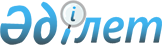 Арыс қалалық мәслихатының 2012 жылғы 21 желтоқсандағы № 11/56-V "2013-2015 жылдарға арналған қалалық бюджет туралы" шешіміне өзгерістер енгізу туралы
					
			Күшін жойған
			
			
		
					Оңтүстік Қазақстан облысы Арыс қалалық мәслихатының 2013 жылғы 1 қарашадағы № 20/119-V шешімі. Оңтүстік Қазақстан облысының әділет департаментімен 2013 жылғы 8 қарашада № 2406 болып тіркелді. Қолданылу мерзімінің аяқталуына байланысты күші жойылды - (Оңтүстік Қазақстан облысы Арыс қалалық мәслихатының 2014 жылғы 9 қаңтардағы № 04 хатымен)      Ескерту. Қолданылу мерзімінің аяқталуына байланысты күші жойылды - (Оңтүстік Қазақстан облысы Арыс қалалық мәслихатының 09.01.2014 № 04 хатымен).      РҚАО-ның ескертпесі.

      Құжаттың мәтінінде түпнұсқаның пунктуациясы мен орфографиясы сақталған.

      Қазақстан Республикасының 2008 жылғы 4 желтоқсандағы Бюджет кодексінің 109-бабының 5-тармағына, «Қазақстан Республикасындағы жергілікті мемлекеттік басқару және өзін-өзі басқару туралы» Қазақстан Республикасының 2001 жылғы 23 қаңтардағы Заңының 6-бабы 1-тармағының 1) тармақшасына және Оңтүстік Қазақстан облыстық мәслихатының 2013 жылғы 25 қазандағы № 19/166-V «Оңтүстік Қазақстан облыстық мәслихатының 2012 жылғы 7 желтоқсандағы № 9/71-V «2013-2015 жылдарға арналған облыстық бюджет туралы» шешіміне өзгерістер мен толықтыру енгізу туралы» Нормативтік құқықтық актілерді мемлекеттік тіркеу тізілімінде № 2388 тіркелген шешіміне сәйкес, Арыс қалалық мәслихаты ШЕШІМ ҚАБЫЛДАДЫ:



      1. Арыс қалалық мәслихатының 2012 жылғы 21 желтоқсандағы № 11/56-V «2013-2015 жылдарға арналған қалалық бюджет туралы» (Нормативтік құқықтық актілерді мемлекеттік тіркеу тізілімінде № 2198 тіркелген, 2013 жылдың 22 қаңтардағы «Арыс ақиқаты» газетінде жарияланған) шешіміне мынадай өзгерістер енгізілсін:



      1-тармақ жаңа редакцияда жазылсын:

      «1. Арыс қаласының 2013-2015 жылдарға арналған қалалық бюджеті тиісінше 1, 2 және 3 қосымшаларға сәйкес, оның ішінде 2013 жылға мынадай көлемде бекітілсін:

      1) кiрiстер – 5 304 363 мың теңге, оның iшiнде:

      салықтық түсiмдер 946 366 мың теңге;

      салықтық емес түсiмдер – 3 475 мың теңге;

      негiзгi капиталды сатудан түсетiн түсiмдер – 27 494 мың теңге;

      трансферттер түсiмi – 4 327 028 мың теңге;

      2) шығындар – 5 347 436 мың теңге;

      3) таза бюджеттiк кредиттеу – 1 122 мың теңге, оның ішінде:

      бюджеттік кредиттер – 2 596 мың теңге;

      бюджеттік кредиттерді өтеу – 1 474 мың теңге;

      4) қаржы активтерімен операциялар бойынша сальдо – 21 200 мың теңге:

      қаржы активтерiн сатып алу – 21 200 мың теңге;

      мемлекеттiң қаржы активтерiн сатудан түсетiн түсiмдер – 0 теңге;

      5) бюджет тапшылығы (профициті) – -65 395 мың теңге;

      6) бюджет тапшылығын қаржыландыру (профицитін пайдалану) – 65 395 мың теңге, оның ішінде:

      қарыздар түсімі – 2 596 мың теңге;

      қарыздарды өтеу – 1 474 мың теңге;

      бюджет қаражатының пайдаланылатын қалдықтары – 64 273 мың теңге.».



      Аталған шешімнің 1, 2, 4, 6-қосымшалары осы шешімнің 1, 2, 3, 4-қосымшаларына сәйкес жаңа редакцияда жазылсын.



      2. Осы шешім 2013 жылдың 1 қаңтарынан бастап қолданысқа енгізілсін.      Қалалық мәслихат сессиясының төрағасы      Г.Ауезова      Қалалық мәслихат хатшысы                   Т.Тулбасиев

Арыс қалалық мәслихатының

2013 жылғы 1 қарашадағы

№ 20/119-V шешіміне 1-қосымшаАрыс қалалық мәслихатының

2012 жылғы 21 желтоқсандағы

№ 11/56-V шешіміне 1-қосымша 2013 жылға арналған қалалық бюджет      

Арыс қалалық мәслихатының

2013 жылғы 1 қарашадағы

№ 20/119-V шешіміне 2-қосымшаАрыс қалалық мәслихатының

2012 жылғы 21 желтоқсандағы

№ 11/56-V шешіміне 2-қосымша 2014 жылға арналған қалалық бюджет

Арыс қалалық мәслихатының

2013 жылғы 1 қарашадағы

№ 20/119-V шешіміне 3-қосымшаАрыс қалалық мәслихатының

2012 жылғы 21 желтоқсандағы

№ 11/56-V шешіміне 4-қосымша Бюджеттік инвестициялық жобаларды (бағдарламаларды) іске асыруға және заңды тұлғалардың жарғылық қорын қалыптастыруға бағытталған, бюджеттік бағдарламалар бөлінісінде 2013 жылдарға арналған қалалық бюджеттік даму бағдарламаларының тізбесі

Арыс қалалық мәслихатының

2013 жылғы 1 қарашадағы

№ 20/119-V шешіміне 4-қосымшаАрыс қалалық мәслихатының

2012 жылғы 21 желтоқсандағы

№ 11/56-V шешіміне 6-қосымша 2013-2015 жылға арналған қалалық бюджеттен әрбір ауылдық округтің бюджеттік бағдарламаларының тізбесі      4-қосымшаның жалғасы 
					© 2012. Қазақстан Республикасы Әділет министрлігінің «Қазақстан Республикасының Заңнама және құқықтық ақпарат институты» ШЖҚ РМК
				СанатыСанатыСомасы, мың теңгеСыныбыСыныбыАтауыСомасы, мың теңгеIшкi сыныбыIшкi сыныбыСомасы, мың теңге111231. КІРІСТЕР 53043631Салықтық түсімдер946366101Табыс салығы2957741012Жеке табыс салығы295774103Әлеуметтiк салық2341691031Әлеуметтік салық234169104Меншiкке салынатын салықтар3607201041Мүлiкке салынатын салықтар2986821043Жер салығы199971044Көлiк құралдарына салынатын салық411411045Бірыңғай жер салығы900105Тауарларға, жұмыстарға және қызметтерге салынатын iшкi салықтар475851052Акциздер64631053Табиғи және басқа ресурстарды пайдаланғаны үшiн түсетiн түсiмдер316171054Кәсiпкерлiк және кәсiби қызметтi жүргiзгенi үшiн алынатын алымдар80955Ойын бизнесіне салық1410071Жергілікті бюджетке түсетін өзге де салық түсімдері454108Заңдық мәнді іс-әрекеттерді жасағаны және (немесе) оған уәкілеттігі бар мемлекеттік органдар немесе лауазымды адамдар құжаттар бергені үшін алынатын міндетті төлемдер76641081Мемлекеттік баж76642Салықтық емес түсiмдер3475201Мемлекеттік меншіктен түсетін кірістер14102011Мемлекеттік кәсіпорындардың таза кірісі бөлігіндегі түсімдер2082015Мемлекет меншігіндегі мүлікті жалға беруден түсетін кірістер1202206Басқада салықтық емес түсiмдер20652061Басқада салықтық емес түсiмдер20653Негізгі капиталды сатудан түсетін түсімдер27494301Мемлекеттік мекемелерге бекітілген мемлекеттік мүлікті сату21473011Мемлекеттік мекемелерге бекітілген мемлекеттік мүлікті сату2147303Жердi және материалдық емес активтердi сату253473031Жерді сату253474Трансферттер түсімі4327028402Мемлекеттiк басқарудың жоғары тұрған органдарынан түсетiн трансферттер4327028Функционалдық топФункционалдық топФункционалдық топФункционалдық топФункционалдық топСомасы, мың теңгеКіші функцияКіші функцияКіші функцияКіші функцияСомасы, мың теңгеБюджеттік бағдарламалардың әкiмшiсiБюджеттік бағдарламалардың әкiмшiсiБюджеттік бағдарламалардың әкiмшiсiСомасы, мың теңгеБағдарламаБағдарламаСомасы, мың теңгеАтауыСомасы, мың теңге1111232. ШЫҒЫНДАР534743601Жалпы сипаттағы мемлекеттiк қызметтер209525011Мемлекеттiк басқарудың жалпы функцияларын орындайтын өкiлдi, атқарушы және басқа органдар187715011112Аудан (облыстық маңызы бар қала) мәслихатының аппараты23988011112001Аудан (облыстық маңызы бар қала) мәслихатының қызметін қамтамасыз ету жөніндегі қызметтер16558011112003Мемлекеттік органдардың күрделі шығыстары7430011122Аудан (облыстық маңызы бар қала) әкімінің аппараты73563011122001Аудан (облыстық маңызы бар қала) әкімінің қызметін қамтамасыз ету жөніндегі қызметтер65249011122003Мемлекеттік органдардың күрделі шығыстары8014009Ведомстволық бағыныстағы мемлекеттік мекемелерінің және ұйымдарының күрделі шығыстары300011123Қаладағы аудан, аудандық маңызы бар қала, кент, ауыл, ауылдық округ әкімінің аппараты90164011123001Қаладағы аудан, аудандық маңызы бар қаланың, кент, ауыл, ауылдық округ әкімінің қызметін қамтамасыз ету жөніндегі қызметтер88468011123022Мемлекеттік органдардың күрделі шығыстары1696012Қаржылық қызмет1180012459Ауданның (облыстық маңызы бар қаланың) экономика және қаржы бөлімі1180012459003Салық салу мақсатында мүлікті бағалауды жүргізу1000010Жекешелендіру, коммуналдық меншікті басқару, жекешелендіруден кейінгі қызмет және осыған байланысты дауларды реттеу180019Жалпы сипаттағы өзге де мемлекеттiк қызметтер20630019459Ауданның (облыстық маңызы бар қаланың) экономика және қаржы бөлімі20630019459001Экономикалық саясатты, қалыптастыру мен дамыту, мемлекеттік жоспарлау ауданның (облыстық маңызы бар қаланың) бюджеттік атқару және коммуналдық меншігін басқару саласындағы мемлекеттік саясатты іске асыру жөніндегі қызметтер19710019459015Мемлекеттік органдардың күрделі шығыстары92002Қорғаныс34958021Әскери мұқтаждар7613021122Аудан (облыстық маңызы бар қала) әкімінің аппараты7613021122005Жалпыға бірдей әскери міндетті атқару шеңберіндегі іс-шаралар7613022Төтенше жағдайлар жөнiндегi жұмыстарды ұйымдастыру27345022122Аудан (облыстық маңызы бар қала) әкімінің аппараты27345022122006Аудан (облыстық маңызы бар қала) ауқымындағы төтенше жағдайлардың алдын алу және оларды жою26988022122007Аудандық (қалалық) ауқымдағы дала өрттерінің, сондай-ақ мемлекеттік өртке қарсы қызмет органдары құрылмаған елдi мекендерде өрттердің алдын алу және оларды сөндіру жөніндегі іс-шаралар35703Қоғамдық тәртiп, қауiпсiздiк, құқықтық, сот, қылмыстық-атқару қызметi26791Құқық қорғау қызметi2679458Ауданның (облыстық маңызы бар қаланың) тұрғын үй-коммуналдық шаруашылық, жолаушылар көлігі және автомобиль жолдары бөлімі2679021Қоғамдық тәртiп және қауiпсiздiк объектiлерiн салу267904Бiлiм беру4040064041Мектепке дейiнгi тәрбие және оқыту517932041464Ауданның (облыстық маңызы бар қаланың) білім бөлімі517932041464009Мектепке дейінгі тәрбие ұйымдарының қызметін қамтамасыз ету82373040Мектепке дейінгі білім беру ұйымдарында мемлекеттік білім беру тапсырысын іске асыруға435559042Бастауыш, негізгі орта және жалпы орта білім беру2905839042464Ауданның (облыстық маңызы бар қаланың) білім бөлімі2905839042464003Жалпы білім беру2865365042464006Балаларға қосымша білім беру 40474049Бiлiм беру саласындағы өзге де қызметтер616293049464Ауданның (облыстық маңызы бар қаланың) білім бөлімі275635049464001Жергілікті деңгейде білім беру саласындағы мемлекеттік саясатты іске асыру жөніндегі қызметтер11176049464005Ауданның (облыстық маңызы бар қаланың) мемлекеттік білім беру мекемелер үшін оқулықтар мен оқу-әдiстемелiк кешендерді сатып алу және жеткізу43142049464012Мемлекеттік органдардың күрделі шығыстары276015Жетім баланы (жетім балаларды) және ата-аналарының қамқорынсыз қалған баланы (балаларды) күтіп-ұстауға асыраушыларына ай сайынғы ақшалай қаражат төлемдері12048020Үйде оқытылатын мүгедек балаларды жабдықпен, бағдарламалық қамтыммен қамтамасыз ету 6756067Ведомстволық бағыныстағы мемлекеттік мекемелерінің және ұйымдарының күрделі шығыстары202237049467Ауданның (облыстық маңызы бар қаланың) құрылыс бөлімі340658049467037Білім беру объектілерін салу және реконструкциялау34065806Әлеуметтiк көмек және әлеуметтiк қамсыздандыру192012062Әлеуметтiк көмек167362062451Ауданның (облыстық маңызы бар қаланың) жұмыспен қамту және әлеуметтік бағдарламалар бөлімі164860062451002Еңбекпен қамту бағдарламасы8051062451004Ауылдық жерлерде тұратын денсаулық сақтау, білім беру, әлеуметтік қамтамасыз ету, мәдениет және спорт мамандарына отын сатып алуға Қазақстан Республикасының заңнамасына сәйкес әлеуметтік көмек көрсету3559062451005Мемлекеттік атаулы әлеуметтік көмек2600062451006Тұрғын үй көмегі7687062451007Жергілікті өкілетті органдардың шешімі бойынша мұқтаж азаматтардың жекелеген топтарына әлеуметтік көмек8327062451010Үйден тәрбиеленіп оқытылатын мүгедек балаларды материалдық қамтамасыз ету1106062451014Мұқтаж азаматтарға үйде әлеуметтiк көмек көрсету3153306245101618 жасқа дейінгі балаларға мемлекеттік жәрдемақылар92089062451017Мүгедектерді оңалту жеке бағдарламасына сәйкес, мұқтаж мүгедектерді міндетті гигиеналық құралдармен қамтамасыз етуге, және ымдау тілі мамандарының, жеке көмекшілердің қызмет көрсету9908062464Ауданның (облыстық маңызы бар қаланың) білім бөлімі2502062464008Жергілікті өкілді органдардың шешімі бойынша білім беру ұйымдарының күндізгі оқу нысанында оқитындар мен тәрбиеленушілерді қоғамдық көлікте (таксиден басқа) жеңілдікпен жол жүру түрінде әлеуметтік қолдау2502069Әлеуметтiк көмек және әлеуметтiк қамтамасыз ету салаларындағы өзге де қызметтер24650069451Ауданның (облыстық маңызы бар қаланың) жұмыспен қамту және әлеуметтік бағдарламалар бөлімі24650069451001Жергілікті деңгейде халық үшін әлеуметтік бағдарламаларды жұмыспен қамтуды қамтамасыз етуді іске асыру саласындағы мемлекеттік саясатты іске асыру жөніндегі қызметтер22758069451011Жәрдемақыларды және басқа да әлеуметтік төлемдерді есептеу, төлеу мен жеткізу бойынша қызметтерге ақы төлеу1096069451021Мемлекеттік органдардың күрделі шығыстары300067Ведомстволық бағыныстағы мемлекеттік мекемелерінің және ұйымдарының күрделі шығыстары49607Тұрғын үй-коммуналдық шаруашылық181094071Тұрғын үй шаруашылығы38035479Тұрғын үй инспекциясы бөлімі2170001Жергілікті деңгейде тұрғын үй қоры саласындағы мемлекеттік саясатты іске асыру жөніндегі қызметтер1870005Мемлекеттік органның күрделі шығыстары300458Ауданның (облыстық маңызы бар қаланың) тұрғын үй-коммуналдық шаруашылық, жолаушылар көлігі және автомобиль жолдары бөлімі24615006Қазақстан Республикасының сейсмоқауіпті өңірлерінде орналасқан тұрғын үйлердің сейсмотұрақтылығын қолдауға бағытталған іс-шаралар1786033Инженерлік коммуникациялық инфрақұрылымды жобалау, дамыту, жайластыру және (немесе) сатып алу10000041Жұмыспен қамту-2020 бағдарламасы бойынша ауылдық елді мекендерді дамыту шеңберінде объектілерді жөндеу және абаттандыру12829071467Ауданның (облыстық маңызы бар қаланың) құрылыс бөлімі11250071467003Мемлекеттік коммуналдық тұрғын үй қорының тұрғын үйін жобалау, салу және (немесе) сатып алу10000071467004Инженерлік коммуникациялық инфрақұрылымды жобалау, дамыту, жайластыру және (немесе) сатып алу1250072Коммуналдық шаруашылық70615458Ауданның (облыстық маңызы бар қаланың) тұрғын үй-коммуналдық шаруашылық, жолаушылар көлігі және автомобиль жолдары бөлімі50448012Сумен жабдықтау және су бөлу жүйесінің қызмет етуі13200058Елді мекендердегі сумен жабдықтау және су бұру жүйелерін дамыту37248072467Ауданның (облыстық маңызы бар қаланың) құрылыс бөлімі20167072467006Сумен жабдықтау жүйесін дамыту12057058Елді мекендердегі сумен жабдықтау және су бұру жүйелерін дамыту8110073Елді-мекендерді көркейту72444073458Ауданның (облыстық маңызы бар қаланың) тұрғын үй-коммуналдық шаруашылық, жолаушылар көлігі және автомобиль жолдары бөлімі72444073458015Елдi мекендердегі көшелердi жарықтандыру15942073458016Елдi мекендердiң санитариясын қамтамасыз ету14205073458018Елдi мекендердi абаттандыру және көгалдандыру4229708Мәдениет, спорт, туризм және ақпараттық кеңістiк307946081Мәдениет саласындағы қызмет48491081455Ауданның (облыстық маңызы бар қаланың) мәдениет және тілдерді дамыту бөлімі43491081455003Мәдени-демалыс жұмысын қолдау43491081467Ауданның (облыстық маңызы бар қаланың) құрылыс бөлімі5000081467011Мәдениет объектілерін дамыту5000082Спорт103711082465Ауданның (облыстық маңызы бар қаланың) Дене шынықтыру және спорт бөлімі94511082457005Ұлттық және бұқаралық спорт түрлерін дамыту87868082457006Аудандық (облыстық маңызы бар қалалық) деңгейде спорттық жарыстар өткiзу3865082457007Әртүрлi спорт түрлерi бойынша аудан (облыстық маңызы бар қала) құрама командаларының мүшелерiн дайындау және олардың облыстық спорт жарыстарына қатысуы2778082467Ауданның (облыстық маңызы бар қаланың) құрылыс бөлімі9200082467008Спорт және туризм объектілерін дамыту9200083Ақпараттық кеңiстiк50649083455Ауданның (облыстық маңызы бар қаланың) мәдениет және тілдерді дамыту бөлімі36649083455006Аудандық (қалалық) кiтапханалардың жұмыс iстеуi31450083455007Мемлекеттік тілді және Қазақстан халықтарының басқа да тілдерін дамыту5199083456Ауданның (облыстық маңызы бар қаланың) ішкі саясат бөлімі14000083456002Газеттер мен журналдар арқылы мемлекеттік ақпараттық саясат жүргізу жөніндегі қызметтер8500083456005Телерадио хабарларын тарату арқылы мемлекеттік ақпараттық саясатты жүргізу жөніндегі қызметтер5500089Мәдениет, спорт, туризм және ақпараттық кеңiстiктi ұйымдастыру жөнiндегi өзге де қызметтер105095089455Ауданның (облыстық маңызы бар қаланың) мәдениет және тілдерді дамыту бөлімі36969089455001Жергілікті деңгейде тілдерді және мәдениетті дамыту саласындағы мемлекеттік саясатты іске асыру жөніндегі қызметтер7453089455010Мемлекеттік органдардың күрделі шығыстары300032Ведомстволық бағыныстағы мемлекеттік мекемелерінің және ұйымдарының күрделі шығыстары29216089456Ауданның (облыстық маңызы бар қаланың) ішкі саясат бөлімі28202089456001Жергілікті деңгейде ақпарат, мемлекеттілікті нығайту және азаматтардың әлеуметтік сенімділігін қалыптастыру саласында мемлекеттік саясатты іске асыру жөніндегі қызметтер17610089456003Жастар саясаты саласындағы өңірлік бағдарламаларды iске асыру10392089456006Мемлекеттік органдардың күрделі шығыстары200089465Ауданның (облыстық маңызы бар қаланың) Дене шынықтыру және спорт бөлімі39924089465001Жергілікті деңгейде дене шынықтыру және спорт саласындағы мемлекеттік саясатты іске асыру жөніндегі қызметтер6973089465004Мемлекеттік органдардың күрделі шығыстары150089465032Ведомстволық бағыныстағы мемлекеттік мекемелерінің және ұйымдарының күрделі шығыстары3280109Отын-энергетика кешенi және жер қойнауын пайдалану1000099Отын-энергетика кешені және жер қойнауын пайдалану саласындағы өзге де қызметтер1000099467Ауданның (облыстық маңызы бар қаланың) құрылыс бөлімі1000099467009Жылу-энергетикалық жүйені дамыту100010Ауыл, су, орман, балық шаруашылығы, ерекше қорғалатын табиғи аумақтар, қоршаған ортаны және жануарлар дүниесін қорғау, жер қатынастары176959101Ауыл шаруашылығы66146101467Ауданның (облыстық маңызы бар қаланың) құрылыс бөлімі14557101467010Ауыл шаруашылығы объектілерін дамыту14557473Ауданның (облыстық маңызы бар қаланың) ветеринария бөлімі23728001Жергілікті деңгейде ветеринария саласындағы мемлекеттік саясатты іске асыру жөніндегі қызметтер7744003Мемлекеттік органдардың күрделі шығыстары958005Мал көмінділерінің (биотермиялық шұңқырлардың) жұмыс істеуін қамтамасыз ету273006Ауру жануарларды санитарлық союды ұйымдастыру72007Қаңғыбас иттер мен мысықтарды аулауды және жоюды ұйымдастыру2422008Алып қойылатын және жойылатын ауру жануарлардың, жануарлардан алынатын өнімдер мен шикізаттың құнын иелеріне өтеу23009Жануарлардың энзоотиялық аурулары бойынша ветеринариялық іс-шараларды жүргізу11471010Ауыл шаруашылығы жануарларын бірдейлендіру жөніндегі іс-шараларды жүргізу765477Ауданның (облыстық маңызы бар қаланың) ауыл шаруашылығы мен жер қатынастары бөлімі27861001Жергілікті деңгейде ауыл шаруашылығы және жер қатынастары саласындағы мемлекеттік саясатты іске асыру жөніндегі қызметтер23909003Мемлекеттік органдардың күрделі шығыстары2316099Мамандардың әлеуметтік көмек көрсетуі жөніндегі шараларды іске асыру1636106Жер қатынастары4500477Ауданның (облыстық маңызы бар қаланың) ауыл шаруашылығы мен жер қатынастары бөлімі4500009Елдi мекендердi жерге және шаруашылық жағынан орналастыру45009Ауыл, су, орман, балық шаруашылығы және қоршаған ортаны қорғау мен жер қатынастары саласындағы өзге де қызметтер106313473Ауданның (облыстық маңызы бар қаланың) ветеринария бөлімі106313011Эпизоотияға қарсы іс-шаралар жүргізу10631311Өнеркәсіп, сәулет, қала құрылысы және құрылыс қызметі36478112Сәулет, қала құрылысы және құрылыс қызметі36478112467Ауданның (облыстық маңызы бар қаланың) құрылыс бөлімі9486112467001Жергілікті деңгейде құрылыс саласындағы мемлекеттік саясатты іске асыру жөніндегі қызметтер9084112467017Мемлекеттік органдардың күрделі шығыстары402112468Ауданның (облыстық маңызы бар қаланың) сәулет және қала құрылысы бөлімі26992112468001Жергілікті деңгейде сәулет және қала құрылысы саласындағы мемлекеттік саясатты іске асыру жөніндегі қызметтер6957112468003Ауданның қала құрылысы даму аумағын және елді мекендердің бас жоспарлары схемаларын әзірлеу19885112468004Мемлекеттік органдардың күрделі шығыстары15012Көлiк және коммуникация75882121Автомобиль көлiгi75882121458Ауданның (облыстық маңызы бар қаланың) тұрғын үй-коммуналдық шаруашылық, жолаушылар көлігі және автомобиль жолдары бөлімі75882121458022Көлік инфрақұрылымын дамыту6904121458023Автомобиль жолдарының жұмыс істеуін қамтамасыз ету9606045Аудандық маңызы бар автомобиль жолдарын және елді-мекендердің көшелерін күрделі және орташа жөндеу5937213Басқалар72780133Кәсiпкерлiк қызметтi қолдау және бәсекелестікті қорғау2860133469Ауданның (облыстық маңызы бар қаланың) кәсіпкерлік бөлімі2860133469001Жергілікті деңгейде кәсіпкерлік пен өнеркәсіпті дамыту саласындағы мемлекеттік саясатты іске асыру жөніндегі қызметтер2860139Басқалар69920139458Ауданның (облыстық маңызы бар қаланың) тұрғын үй-коммуналдық шаруашылық, жолаушылар көлігі және автомобиль жолдары бөлімі50244139001Жергілікті деңгейде тұрғын үй-коммуналдық шаруашылығы, жолаушылар көлігі және автомобиль жолдары саласындағы мемлекеттік саясатты іске асыру жөніндегі қызметтер23670139013Мемлекеттік органдардың күрделі шығыстары2717040«Өңірлерді дамыту» Бағдарламасы шеңберінде өңірлерді экономикалық дамытуға жәрдемдесу бойынша шараларды іске асыру23857459Ауданның (облыстық маңызы бар қаланың) экономика және қаржы бөлімі19676008Жергілікті бюджеттік инвестициялық жобалардың және концессиялық жобалардың техникалық-экономикалық негіздемесін әзірлеу немесе түзету және сараптамасын жүргізу, концессиялық жобаларды консультациялық сүйемелдеу3976139459012Ауданның (облыстық маңызы бар қаланың) жергілікті атқарушы органының резерві1570014Борышқа қызмет көрсету81Борышқа қызмет көрсету8459Ауданның (облыстық маңызы бар қаланың) экономика және қаржы бөлімі8021Жергілікті атқарушы органдардың облыстық бюджеттен қарыздар бойынша сыйақылар мен өзге де төлемдерді төлеу бойынша борышына қызмет көрсету815Трансферттер160511Трансферттер16051459Ауданның (облыстық маңызы бар қаланың) экономика және қаржы бөлімі16051006Нысаналы пайдаланылмаған (толық пайдаланылмаған) трансферттерді қайтару8768024Мемлекеттік органдардың функцияларын мемлекеттік басқарудың төмен тұрған деңгейлерінен жоғарғы деңгейлерге беруге байланысты жоғары тұрған бюджеттерге берілетін ағымдағы нысаналы трансферттер72833. Таза бюджеттiк кредиттеу1122Бюджеттік кредиттер2596Функционалдық топФункционалдық топФункционалдық топФункционалдық топФункционалдық топСомасы, мың теңгеКіші функцияКіші функцияКіші функцияКіші функцияСомасы, мың теңгеБюджеттік бағдарламалардың әкiмшiсiБюджеттік бағдарламалардың әкiмшiсiБюджеттік бағдарламалардың әкiмшiсiСомасы, мың теңгеБағдарламаБағдарламаСомасы, мың теңгеАтауыСомасы, мың теңге10Ауыл, су, орман, балық шаруашылығы, ерекше қорғалатын табиғи аумақтар, қоршаған ортаны және жануарлар дүниесін қорғау, жер қатынастары259601Ауыл шаруашылығы2596477Ауданның (облыстық маңызы бар қаланың) ауыл шаруашылығы мен жер қатынастары бөлімі2596004Мамандарды әлеуметтік қолдау шараларын іске асыруға берілетін бюджеттік кредиттер2596СанатыСанатыСанатыСомасы, мың теңгеСыныбыСыныбыСыныбыАтауыСомасы, мың теңгеКіші сыныбыКіші сыныбыКіші сыныбыСомасы, мың теңгеЕрекшелігіЕрекшелігіСомасы, мың теңге5Бюджеттік кредиттерді өтеу147401Бюджеттік кредиттерді өтеу14741Мемлекеттік бюджеттен берілген бюджеттік кредиттерді өтеу1474013Жеке тұлғаларға жергілікті жерден берілген бюджеттік кредиттерді өтеу14744. Қаржы активтерімен операциялар бойынша сальдо21200Функционалдық топФункционалдық топФункционалдық топФункционалдық топФункционалдық топСомасы, мың теңгеКіші функцияКіші функцияКіші функцияКіші функцияСомасы, мың теңгеБюджеттік бағдарламалардың әкiмшiсiБюджеттік бағдарламалардың әкiмшiсiБюджеттік бағдарламалардың әкiмшiсiСомасы, мың теңгеБағдарламаБағдарламаСомасы, мың теңгеАтауыСомасы, мың теңгеҚаржы активтерін сатып алу21200Мемлекеттiң қаржы активтерiн сатудан түсетiн түсiмдер013Басқалар21200139Басқалар21200458Ауданның (облыстық маңызы бар қаланың) тұрғын үй-коммуналдық шаруашылық, жолаушылар көлігі және автомобиль жолдары бөлімі21200065Заңды тұлғалардың жарғылық капиталын қалыптастыру немесе ұлғайту212005. Бюджет тапшылығы (профицитi)-653956. Бюджет тапшылығын қаржыландыру (профицитiн пайдалану)65395СанатыСанатыСанатыСомасы, мың теңгеСыныбыСыныбыСыныбыАтауыСомасы, мың теңгеКіші сыныбыКіші сыныбыКіші сыныбыСомасы, мың теңгеЕрекшелігіЕрекшелігіСомасы, мың теңге7Қарыздар түсімі259601Мемлекеттік ішкі қарыздар25962Қарыз алу келісім-шарттары2596013Ауданның (облыстық маңызы бар қаланың) жергілікті атқарушы органы алатын қарыздар2596Функционалдық топФункционалдық топФункционалдық топФункционалдық топФункционалдық топСомасы, мың теңгеКіші функцияКіші функцияКіші функцияКіші функцияСомасы, мың теңгеБюджеттік бағдарламалардың әкiмшiсiБюджеттік бағдарламалардың әкiмшiсiБюджеттік бағдарламалардың әкiмшiсiСомасы, мың теңгеБағдарламаБағдарламаСомасы, мың теңгеАтауыСомасы, мың теңге16Қарыздарды өтеу14741601Қарыздарды өтеу1474161459Ауданның (облыстық маңызы бар қаланың) экономика және қаржы бөлімі1474161452005Жергiлiктi атқарушы органның жоғары тұрған бюджет алдындағы борышын өтеу1474СанатыСанатыСанатыСомасы, мың теңгеСыныбыСыныбыСыныбыАтауыСомасы, мың теңгеКіші сыныбыКіші сыныбыКіші сыныбыСомасы, мың теңгеЕрекшелігіЕрекшелігіСомасы, мың теңге8Бюджет қаражатының пайдаланылатын қалдықтары6427301Бюджет қаражаты қалдықтары64273001Бюджет қаражатының бос қалдықтары64273001Бюджет қаражатының бос қалдықтары64273СанатыСанатыСомасы, мың теңгеСыныбыСыныбыАтауыСомасы, мың теңгеIшкi сыныбыIшкi сыныбыСомасы, мың теңге111231. КІРІСТЕР 55031781Салықтық түсімдер862155101Табыс салығы2756861012Жеке табыс салығы275686103Әлеуметтiк салық2411501031Әлеуметтік салық241150104Меншiкке салынатын салықтар2860631041Мүлiкке салынатын салықтар2193911043Жер салығы218481044Көлiк құралдарына салынатын салық437861045Бірыңғай жер салығы1038105Тауарларға, жұмыстарға және қызметтерге салынатын iшкi салықтар518881052Акциздер77601053Табиғи және басқа ресурстарды пайдаланғаны үшiн түсетiн түсiмдер339461054Кәсiпкерлiк және кәсiби қызметтi жүргiзгенi үшiн алынатын алымдар80765Ойын бизнесіне салық2106071Жергілікті бюджетке түсетін өзге де салық түсімдері0108Заңдық мәнді іс-әрекеттерді жасағаны және (немесе) оған уәкілеттігі бар мемлекеттік органдар немесе лауазымды адамдар құжаттар бергені үшін алынатын міндетті төлемдер73681081Мемлекеттік баж73682Салықтық емес түсiмдер6126201Мемлекеттік меншіктен түсетін кірістер18492011Мемлекеттік кәсіпорындардың таза кірісі бөлігіндегі түсімдер432015Мемлекет меншігіндегі мүлікті жалға беруден түсетін кірістер1806206Басқада салықтық емес түсiмдер42772061Басқада салықтық емес түсiмдер42773Негізгі капиталды сатудан түсетін түсімдер56028303Жердi және материалдық емес активтердi сату560283031Жерді сату560284Трансферттердің түсімдері4578869402Мемлекеттiк басқарудың жоғары тұрған органдарынан түсетiн трансферттер4578869Функционалдық топФункционалдық топФункционалдық топФункционалдық топФункционалдық топСомасы, мың теңгеКіші функцияКіші функцияКіші функцияКіші функцияСомасы, мың теңгеБюджеттік бағдарламалардың әкiмшiсiБюджеттік бағдарламалардың әкiмшiсiБюджеттік бағдарламалардың әкiмшiсiСомасы, мың теңгеБағдарламаБағдарламаСомасы, мың теңгеАтауыСомасы, мың теңге1111232. ШЫҒЫНДАР550317801Жалпы сипаттағы мемлекеттiк қызметтер176663011Мемлекеттiк басқарудың жалпы функцияларын орындайтын өкiлдi, атқарушы және басқа органдар157740011112Аудан (облыстық маңызы бар қала) мәслихатының аппараты16219011112001Аудан (облыстық маңызы бар қала) мәслихатының қызметін қамтамасыз ету жөніндегі қызметтер16058011112003Мемлекеттік органдардың күрделі шығыстары161011122Аудан (облыстық маңызы бар қала) әкімінің аппараты65303011122001Аудан (облыстық маңызы бар қала) әкімінің қызметін қамтамасыз ету жөніндегі қызметтер62681011122003Мемлекеттік органдардың күрделі шығыстары2622011123Қаладағы аудан, аудандық маңызы бар қала, кент, ауыл, ауылдық округ әкімінің аппараты76218011123001Қаладағы аудан, аудандық маңызы бар қаланың, кент, ауыл, ауылдық округ әкімінің қызметін қамтамасыз ету жөніндегі қызметтер75255011123022Мемлекеттік органдардың күрделі шығыстары963012Қаржылық қызмет1070012459Ауданның (облыстық маңызы бар қаланың) экономика және қаржы бөлімі1070012459003Салық салу мақсатында мүлікті бағалауды жүргізу1070019Жалпы сипаттағы өзге де мемлекеттiк қызметтер17853019459Ауданның (облыстық маңызы бар қаланың) экономика және қаржы бөлімі17853019459001Экономикалық саясатты, қалыптастыру мен дамыту, мемлекеттік жоспарлау ауданның (облыстық маңызы бар қаланың) бюджеттік атқару және коммуналдық меншігін басқару саласындағы мемлекеттік саясатты іске асыру жөніндегі қызметтер17211019459015Мемлекеттік органдардың күрделі шығыстары64202Қорғаныс9515021Әскери мұқтаждар7047021122Аудан (облыстық маңызы бар қала) әкімінің аппараты7047021122005Жалпыға бірдей әскери міндетті атқару шеңберіндегі іс-шаралар7047022Төтенше жағдайлар жөнiндегi жұмыстарды ұйымдастыру2468022122Аудан (облыстық маңызы бар қала) әкімінің аппараты2468022122006Аудан (облыстық маңызы бар қала) ауқымындағы төтенше жағдайлардың алдын алу және оларды жою1234022122007Аудандық (қалалық) ауқымдағы дала өрттерінің, сондай-ақ мемлекеттік өртке қарсы қызмет органдары құрылмаған елдi мекендерде өрттердің алдын алу және оларды сөндіру жөніндегі іс-шаралар123403Қоғамдық тәртiп, қауiпсiздiк, құқықтық, сот, қылмыстық-атқару қызметi32101Құқық қорғау қызметi3210458Ауданның (облыстық маңызы бар қаланың) тұрғын үй-коммуналдық шаруашылық, жолаушылар көлігі және автомобиль жолдары бөлімі3210021Қоғамдық тәртiп және қауiпсiздiк объектiлерiн салу321004Бiлiм беру3871695041Мектепке дейiнгi тәрбие және оқыту157406041464Ауданның (облыстық маңызы бар қаланың) білім бөлімі157406041464009Мектепке дейінгі тәрбие ұйымдарының қызметін қамтамасыз ету157406042Бастауыш, негізгі орта және жалпы орта білім беру2780497042464Ауданның (облыстық маңызы бар қаланың) білім бөлімі2780497042464003Жалпы білім беру2740533042464006Балаларға қосымша білім беру 39964049Бiлiм беру саласындағы өзге де қызметтер933792049464Ауданның (облыстық маңызы бар қаланың) білім бөлімі46062049464001Жергілікті деңгейде білім беру саласындағы мемлекеттік саясатты іске асыру жөніндегі қызметтер10309049464005Ауданның (облыстық маңызы бар қаланың) мемлекеттік білім беру мекемелер үшін оқулықтар мен оқу-әдiстемелiк кешендерді сатып алу және жеткізу35432049464012Мемлекеттік органдардың күрделі шығыстары321049467Ауданның (облыстық маңызы бар қаланың) құрылыс бөлімі887730049467037Білім беру объектілерін салу және реконструкциялау88773006Әлеуметтiк көмек және әлеуметтiк қамсыздандыру180688062Әлеуметтiк көмек156031062451Ауданның (облыстық маңызы бар қаланың) жұмыспен қамту және әлеуметтік бағдарламалар бөлімі153354062451002Еңбекпен қамту бағдарламасы10262062451004Ауылдық жерлерде тұратын денсаулық сақтау, білім беру, әлеуметтік қамтамасыз ету, мәдениет және спорт мамандарына отын сатып алуға Қазақстан Республикасының заңнамасына сәйкес әлеуметтік көмек көрсету3808062451005Мемлекеттік атаулы әлеуметтік көмек3852062451006Тұрғын үй көмегі6003062451007Жергілікті өкілетті органдардың шешімі бойынша мұқтаж азаматтардың жекелеген топтарына әлеуметтік көмек6727062451010Үйден тәрбиеленіп оқытылатын мүгедек балаларды материалдық қамтамасыз ету788062451014Мұқтаж азаматтарға үйде әлеуметтiк көмек көрсету2358206245101618 жасқа дейінгі балаларға мемлекеттік жәрдемақылар89827062451017Мүгедектерді оңалту жеке бағдарламасына сәйкес, мұқтаж мүгедектерді міндетті гигиеналық құралдармен қамтамасыз етуге, және ымдау тілі мамандарының, жеке көмекшілердің қызмет көрсету8505062464Ауданның (облыстық маңызы бар қаланың) білім бөлімі2677062464008Жергілікті өкілді органдардың шешімі бойынша білім беру ұйымдарының күндізгі оқу нысанында оқитындар мен тәрбиеленушілерді қоғамдық көлікте (таксиден басқа) жеңілдікпен жол жүру түрінде әлеуметтік қолдау2677069Әлеуметтiк көмек және әлеуметтiк қамтамасыз ету салаларындағы өзге де қызметтер24657069451Ауданның (облыстық маңызы бар қаланың) жұмыспен қамту және әлеуметтік бағдарламалар бөлімі24657069451001Жергілікті деңгейде халық үшін әлеуметтік бағдарламаларды жұмыспен қамтуды қамтамасыз етуді іске асыру саласындағы мемлекеттік саясатты іске асыру жөніндегі қызметтер23655069451011Жәрдемақыларды және басқа да әлеуметтік төлемдерді есептеу, төлеу мен жеткізу бойынша қызметтерге ақы төлеу841069451021Мемлекеттік органдардың күрделі шығыстары16107Тұрғын үй-коммуналдық шаруашылық781177071Тұрғын үй шаруашылығы10000071467Ауданның (облыстық маңызы бар қаланың) құрылыс бөлімі10000071467003Мемлекеттік коммуналдық тұрғын үй қорының тұрғын үйін жобалау, салу және (немесе) сатып алу10000072Коммуналдық шаруашылық702819458Ауданның (облыстық маңызы бар қаланың) тұрғын үй-коммуналдық шаруашылық, жолаушылар көлігі және автомобиль жолдары бөлімі14124012Сумен жабдықтау және су бөлу жүйесінің қызмет етуі14124072467Ауданның (облыстық маңызы бар қаланың) құрылыс бөлімі688695072467006Сумен жабдықтау жүйесін дамыту688695073Елді-мекендерді көркейту68358073458Ауданның (облыстық маңызы бар қаланың) тұрғын үй-коммуналдық шаруашылық, жолаушылар көлігі және автомобиль жолдары бөлімі68358073458015Елдi мекендердегі көшелердi жарықтандыру17026073458016Елдi мекендердiң санитариясын қамтамасыз ету11770073458018Елдi мекендердi абаттандыру және көгалдандыру3956208Мәдениет, спорт, туризм және ақпараттық кеңістiк280988081Мәдениет саласындағы қызмет56150081455Ауданның (облыстық маңызы бар қаланың) мәдениет және тілдерді дамыту бөлімі56150081455003Мәдени-демалыс жұмысын қолдау56150082Спорт125016082465Ауданның (облыстық маңызы бар қаланың) Дене шынықтыру және спорт бөлімі125016082457005Ұлттық және бұқаралық спорт түрлерін дамыту119192082457006Аудандық (облыстық маңызы бар қалалық) деңгейде спорттық жарыстар өткiзу3601082457007Әртүрлi спорт түрлерi бойынша аудан (облыстық маңызы бар қала) құрама командаларының мүшелерiн дайындау және олардың облыстық спорт жарыстарына қатысуы2223083Ақпараттық кеңiстiк51306083455Ауданның (облыстық маңызы бар қаланың) мәдениет және тілдерді дамыту бөлімі36861083455006Аудандық (қалалық) кiтапханалардың жұмыс iстеуi31294083455007Мемлекеттік тілді және Қазақстан халықтарының басқа да тілдерін дамыту5567083456Ауданның (облыстық маңызы бар қаланың) ішкі саясат бөлімі14445083456002Газеттер мен журналдар арқылы мемлекеттік ақпараттық саясат жүргізу жөніндегі қызметтер9095083456005Телерадио хабарларын тарату арқылы мемлекеттік ақпараттық саясатты жүргізу жөніндегі қызметтер5350089Мәдениет, спорт, туризм және ақпараттық кеңiстiктi ұйымдастыру жөнiндегi өзге де қызметтер48516089455Ауданның (облыстық маңызы бар қаланың) мәдениет және тілдерді дамыту бөлімі7962089455001Жергілікті деңгейде тілдерді және мәдениетті дамыту саласындағы мемлекеттік саясатты іске асыру жөніндегі қызметтер7641089455010Мемлекеттік органдардың күрделі шығыстары321089456Ауданның (облыстық маңызы бар қаланың) ішкі саясат бөлімі34543089456001Жергілікті деңгейде ақпарат, мемлекеттілікті нығайту және азаматтардың әлеуметтік сенімділігін қалыптастыру саласында мемлекеттік саясатты іске асыру жөніндегі қызметтер25703089456003Жастар саясаты саласындағы өңірлік бағдарламаларды iске асыру8680089456006Мемлекеттік органдардың күрделі шығыстары160089465Ауданның (облыстық маңызы бар қаланың) Дене шынықтыру және спорт бөлімі6011089465001Жергілікті деңгейде дене шынықтыру және спорт саласындағы мемлекеттік саясатты іске асыру жөніндегі қызметтер5850089465004Мемлекеттік органдарды материалдық-техникалық жарақтандыру16109Отын-энергетика кешенi және жер қойнауын пайдалану44100099Отын-энергетика кешені және жер қойнауын пайдалану саласындағы өзге де қызметтер44100099458Ауданның (облыстық маңызы бар қаланың) тұрғын үй-коммуналдық шаруашылық, жолаушылар көлігі және автомобиль жолдары бөлімі44100099467019Жылу-энергетикалық жүйені дамыту4410010Ауыл, су, орман, балық шаруашылығы, ерекше қорғалатын табиғи аумақтар, қоршаған ортаны және жануарлар дүниесін қорғау, жер қатынастары39863101Ауыл шаруашылығы31052473Ауданның (облыстық маңызы бар қаланың) ветеринария бөлімі31052001Жергілікті деңгейде ветеринария саласындағы мемлекеттік саясатты іске асыру жөніндегі қызметтер8694003Мемлекеттік органдардың күрделі шығыстары160005Мал көмінділерінің (биотермиялық шұңқырлардың) жұмыс істеуін қамтамасыз ету2659007Қаңғыбас иттер мен мысықтарды аулауды және жоюды ұйымдастыру2506008Алып қойылатын және жойылатын ауру жануарлардың, жануарлардан алынатын өнімдер мен шикізаттың құнын иелеріне өтеу1063009Жануарлардың энзоотиялық аурулары бойынша ветеринариялық іс-шараларды жүргізу15970106Жер қатынастары8811463Ауданның (облыстық маңызы бар қаланың) жер қатынастары бөлімі8811001Аудан (облыстық маңызы бар қала) аумағында жер қатынастарын реттеу саласындағы мемлекеттік саясатты іске асыру жөніндегі қызметтер8650007Мемлекеттік органдардың күрделі шығыстары16111Өнеркәсіп, сәулет, қала құрылысы және құрылыс қызметі25069112Сәулет, қала құрылысы және құрылыс қызметі25069112467Ауданның (облыстық маңызы бар қаланың) құрылыс бөлімі8622112467001Жергілікті деңгейде құрылыс саласындағы мемлекеттік саясатты іске асыру жөніндегі қызметтер8461112467017Мемлекеттік органдардың күрделі шығыстары161112468Ауданның (облыстық маңызы бар қаланың) сәулет және қала құрылысы бөлімі16447112468001Жергілікті деңгейде сәулет және қала құрылысы саласындағы мемлекеттік саясатты іске асыру жөніндегі қызметтер5586112468003Ауданның қала құрылысы даму аумағын және елді мекендердің бас жоспарлары схемаларын әзірлеу10700112468004Мемлекеттік органдардың күрделі шығыстары16112Көлiк және коммуникация30278121Автомобиль көлiгi30278121458Ауданның (облыстық маңызы бар қаланың) тұрғын үй-коммуналдық шаруашылық, жолаушылар көлігі және автомобиль жолдары бөлімі30278121458022Көлік инфрақұрылымын дамыту20000121458023Автомобиль жолдарының жұмыс істеуін қамтамасыз ету1027813Басқалар59361139Басқалар59361454Ауданның (облыстық маңызы бар қаланың) кәсіпкерлік және ауыл шаруашылығы бөлімі11704001Жергілікті деңгейде кәсіпкерлік, өнеркәсіп және ауыл шаруашылығы саласындағы мемлекеттік саясатты іске асыру жөніндегі қызметтер11544139454007Мемлекеттік органдардың күрделі шығыстары160458Ауданның (облыстық маңызы бар қаланың) тұрғын үй-коммуналдық шаруашылық, жолаушылар көлігі және автомобиль жолдары бөлімі20537139001Жергілікті деңгейде тұрғын үй-коммуналдық шаруашылығы, жолаушылар көлігі және автомобиль жолдары саласындағы мемлекеттік саясатты іске асыру жөніндегі қызметтер20377139013Мемлекеттік органдардың күрделі шығыстары160459Ауданның (облыстық маңызы бар қаланың) экономика және қаржы бөлімі27120008Жергілікті бюджеттік инвестициялық жобалардың және концессиялық жобалардың техникалық-экономикалық негіздемесін әзірлеу немесе түзету және сараптамасын жүргізу, концессиялық жобаларды консультациялық сүйемелдеу10000139459012Ауданның (облыстық маңызы бар қаланың) жергілікті атқарушы органының резерві1712015Трансферттер5711Трансферттер571459Ауданның (облыстық маңызы бар қаланың) экономика және қаржы бөлімі571024Мемлекеттік органдардың функцияларын мемлекеттік басқарудың төмен тұрған деңгейлерінен жоғарғы деңгейлерге беруге байланысты жоғары тұрған бюджеттерге берілетін ағымдағы нысаналы трансферттер5713. Таза бюджеттiк кредиттеу0Бюджеттік кредиттер0СанатыСанатыСанатыСомасы, мың теңгеСыныбыСыныбыСыныбыАтауыСомасы, мың теңгеКіші сыныбыКіші сыныбыКіші сыныбыСомасы, мың теңгеЕрекшелігіЕрекшелігіСомасы, мың теңге5Бюджеттік кредиттерді өтеу001Бюджеттік кредиттерді өтеу01Мемлекеттік бюджеттен берілген бюджеттік кредиттерді өтеу04. Қаржы активтерімен операциялар бойынша сальдо05. Бюджет тапшылығы (профицитi)06. Бюджет тапшылығын қаржыландыру (профицитiн пайдалану)0Функционалдық топФункционалдық топФункционалдық топФункционалдық топФункционалдық топКіші функцияКіші функцияКіші функцияКіші функцияБюджеттік бағдарламалардың әкiмшiсiБюджеттік бағдарламалардың әкiмшiсiБюджеттік бағдарламалардың әкiмшiсiБағдарламаБағдарламаАтауы11112ИНВЕСТИЦИЯЛЫҚ ЖОБАЛАР4Бiлiм беру09Бiлiм беру саласындағы өзге де қызметтер467Ауданның (облыстық маңызы бар қаланың) құрылыс бөлімі037Білім беру объектілерін салу және реконструкциялау7Тұрғын үй-коммуналдық шаруашылық01Тұрғын үй шаруашылығы458Ауданның (облыстық маңызы бар қаланың) тұрғын үй-коммуналдық шаруашылық, жолаушылар көлігі және автомобиль жолдары бөлімі033Инженерлік коммуникациялық инфрақұрылымды жобалау, дамыту, жайластыру және (немесе) сатып алу467Ауданның (облыстық маңызы бар қаланың) құрылыс бөлімі003Мемлекеттік коммуналдық тұрғын үй қорының тұрғын үйін жобалау, салу және (немесе) сатып алу004Инженерлік коммуникациялық инфрақұрылымды жобалау, дамыту, жайластыру және (немесе) сатып алу02Коммуналдық шаруашылық458Ауданның (облыстық маңызы бар қаланың) тұрғын үй-коммуналдық шаруашылық, жолаушылар көлігі және автомобиль жолдары бөлімі058Елді мекендердегі сумен жабдықтау және су бұру жүйелерін дамыту467Ауданның (облыстық маңызы бар қаланың) құрылыс бөлімі006Сумен жабдықтау жүйесін дамыту058Елді мекендердегі сумен жабдықтау және су бұру жүйелерін дамыту8Мәдениет, спорт, туризм және ақпараттық кеңістiк01Мәдениет саласындағы қызмет467Ауданның (облыстық маңызы бар қаланың) құрылыс бөлімі011Мәдениет объектілерін дамыту02Спорт467Ауданның (облыстық маңызы бар қаланың) құрылыс бөлімі008Спорт объектілерін дамыту9Отын-энергетика кешенi және жер қойнауын пайдалану09Отын-энергетика кешені және жер қойнауын пайдалану саласындағы өзге де қызметтер467Ауданның (облыстық маңызы бар қаланың) құрылыс бөлімі009Жылу-энергетикалық жүйені дамыту458Ауданның (облыстық маңызы бар қаланың) тұрғын үй-коммуналдық шаруашылық, жолаушылар көлігі және автомобиль жолдары бөлімі019Жылу-энергетикалық жүйені дамыту10Ауыл, су, орман, балық шаруашылығы, ерекше қорғалатын табиғи аумақтар, қоршаған ортаны және жануарлар дүниесін қорғау, жер қатынастары01Ауыл шаруашылығы467Ауданның (облыстық маңызы бар қаланың) құрылыс бөлімі010Ауыл шаруашылығы объектілерін дамыту12Көлiк және коммуникация1201Автомобиль көлiгi121458Ауданның (облыстық маңызы бар қаланың) тұрғын үй-коммуналдық шаруашылық, жолаушылар көлігі және автомобиль жолдары бөлімі121458022Көлік инфрақұрылымын дамыту13Басқалар0 9Басқалар458Ауданның (облыстық маңызы бар қаланың) тұрғын үй-коммуналдық шаруашылық, жолаушылар көлігі және автомобиль жолдары бөлімі065Заңды тұлғалардың жарғылық капиталын қалыптастыру немесе ұлғайтуФункционалдық топФункционалдық топФункционалдық топФункционалдық топФункционалдық топЖалпы сомасы, мың теңгеКіші функцияКіші функцияКіші функцияКіші функцияЖалпы сомасы, мың теңгеБюджеттік бағдарламалардың әкiмшiсiБюджеттік бағдарламалардың әкiмшiсiБюджеттік бағдарламалардың әкiмшiсiЖалпы сомасы, мың теңгеБағдарламаБағдарламаЖалпы сомасы, мың теңгеАтауыЖалпы сомасы, мың теңгер/с №11112311Жалпы сипаттағы мемлекеттiк қызметтер90164201Мемлекеттiк басқарудың жалпы функцияларын орындайтын өкiлдi, атқарушы және басқа органдар901643123Қаладағы аудан, аудандық маңызы бар қала, кент, ауыл, ауылдық округ әкімінің аппараты901644001Қаладағы аудан, аудандық маңызы бар қаланың, кент, ауыл, ауылдық округ әкімінің қызметін қамтамасыз ету жөніндегі қызметтер884685022Мемлекеттік органдардың күрделі шығыстары1696Ауылдық округтердің тізбесіАуылдық округтердің тізбесіАуылдық округтердің тізбесіАуылдық округтердің тізбесіАуылдық округтердің тізбесіАуылдық округтердің тізбесіАуылдық округтердің тізбесіАқдалаДерменеҚожатоғайМонтайтасЖиделіБайырқұмр/с №45678911289113125232741437313730127712128911312523274143731373012771312891131252327414373137301277141264112875228281412313480125215250250446250250250